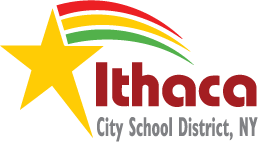 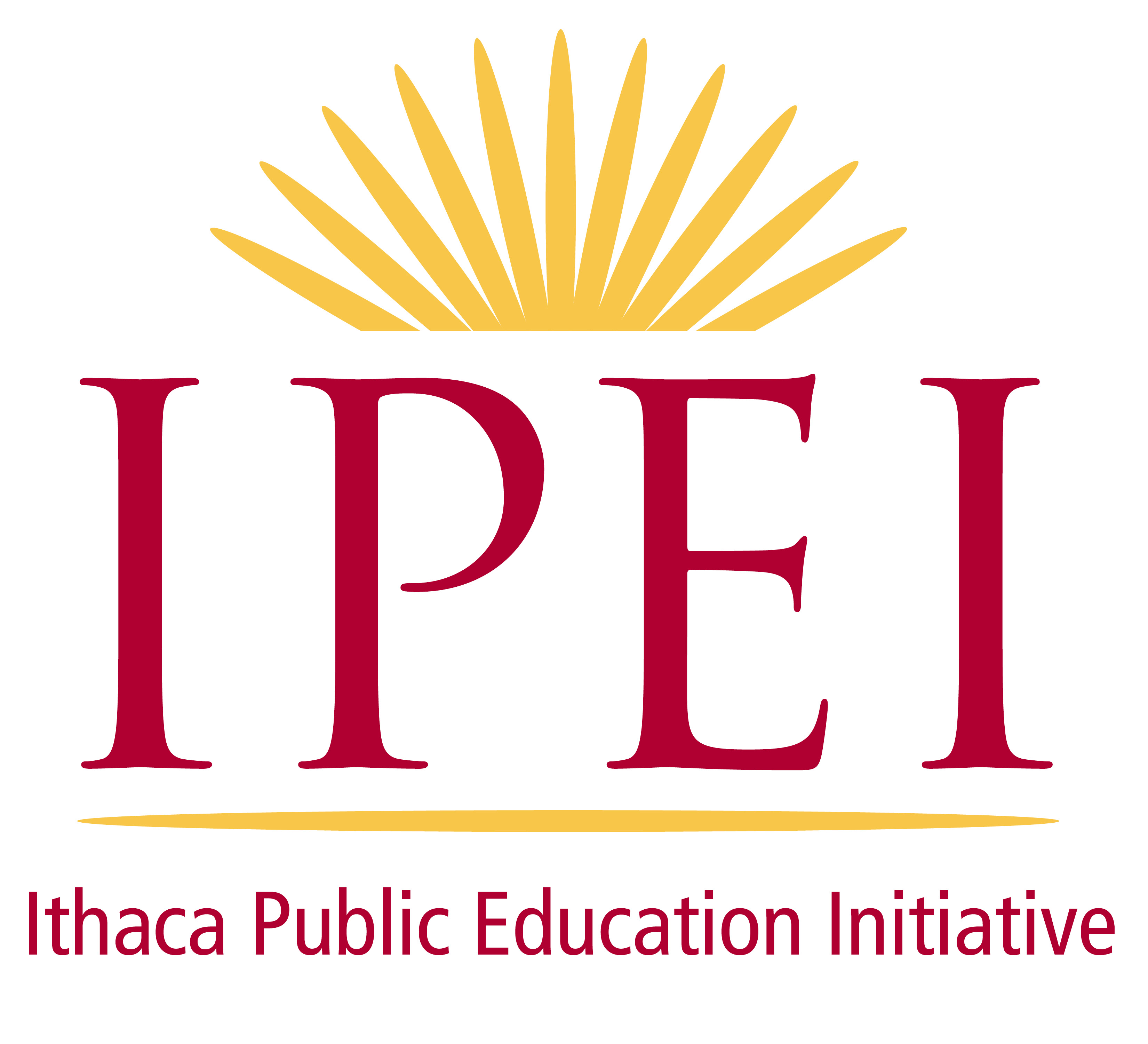 Permission Form for Kids Discover the Trail!  TripI give permission for (Student Name)__________________________________________________________________to participate in the KDT! field trip to _____________________________________on__________________________Parent/Guardian Signature_____________________________________________________ Date _______________By signing below, I give the Ithaca Public Education Initiative (IPEI) and Kids Discover the Trail! (KDT!) permission to record and use audio, video, and/or digital images of my child, or created by my child, for publication and/or broadcasting the recording(s) or image(s) as IPEI sees fit.Parent/Guardian Signature____________________________________________________ Date ________________Please check one of these choices:             School lunch  __________    Lunch from home __________Teacher ___________________________Grade_____________School____________________________________________Current Caregiver Phone Number for immediate contact:_______________________________________Emergency Contacts:Name_______________________________________________________________________Phone________________________Name_______________________________________________________________________Phone________________________   Cut off here and keep for your records!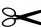                               Kids Discover the Trail! (KDT!)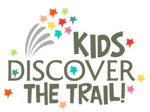 * Features field trips, pre-and post-trip classroom activities, and a take-home    book that coordinates with the program content and theme. * Created by the Ithaca Public Education Initiative (IPEI) almost 10 years ago* Connects every ICSD elementary school child with a different Discovery Trail      museum and the public library each year*KDT! promotes understanding and respect among children who will eventually attend the same middle school. Students from different neighborhoods become familiar with one another through shared KDT! experiences.                            *See more at www.kidsdiscoverthetrail.orgEach year IPEI funds KDT! with donations from individuals, families, businesses and foundations in our community. IPEI welcomes gifts of any size to help cover KDT! expenses and allow all children to participate without a “field trip fee”.  Gifts are tax-deductible and greatly appreciated; details at ipei.org.  For more information, contact 607.256.IPEI or ipei@ipei.org.Date of Field Trip _______________________Destination/Purpose________________________________________Leaving school at  ______________________________Returning at___________________________________________